Publicado en Madrid el 30/10/2018 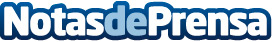 El compositor Iván Ruiz Serrano consigue su novena nominación a los Hollywood Music in Media Awards El compositor madrileño Iván Ruiz Serrano ha sido nominado a los Hollywood Music in Media Awards 2018 (HMMA) en la categoría de Mejor Banda Sonora para Cortometraje con su trabajo 'Cherry'Datos de contacto:Iván Ruiz SerranoNota de prensa publicada en: https://www.notasdeprensa.es/el-compositor-ivan-ruiz-serrano-consigue-su Categorias: Internacional Música http://www.notasdeprensa.es